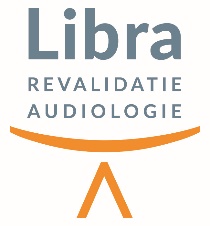 Verwijzend ziekenhuisVerwijzend artsOpname in Libra kliniekGegevens patiëntContactpersoon patiëntGegevens huisartsReanimatiebeleidMedische diagnoseMedische voorgeschiedenisBeloop neurologisch toestandsbeeldZuurstofSondeOverigSomatische tractusanamneseTractus locomotoriusMaatschappelijkADLCommunicatiePsychischVerzending formulier naar (tevens voor inlichtingen)Verzending van dit formulier uitsluitend per secured mail of post. Naam ziekenhuisAfdelingE-mail verpleegafdelingTelefoon verpleegafdelingDatum aanmelding klinische revalidatieNaamAGB codeSpecialismeTelefoon en seinNaamAdresPostcode + woonplaatsTelefoonnummerGeboortedatumNationaliteitNummer paspoort/identiteitsbewijsBSNSamenlevingsvormSchool/beroepNaam zorgverzekeraarPolisnummerNaamTelefoonnummerNaamTelefoonE-mailDatum letselDiagnoseEMV-scorePre morbide functionerenSpecifiek bij aanmelding VIN:Activiteiten pre morbide (werk/studie/vrije tijdsbesteding)TracheacanuleMaatCuffDatum plaatsing cuffMogelijkheid tot afbouw cuffLaatste wisseling cuffIs er al gestart met afdoppen?Uitzuigen nodig?Frequentie uitzuigenDiepte uitzuigenLaatste keer uitzuigen nodig geweest? Datum stop gebruik zuurstofGemeten saturaties (gemiddelde)Gemeten saturaties (range)Soort sonde (neus/PEG/jejenum/duodenum)Datum plaatsingDatum aanvraag PEG-sondeSondevoedingResistente bacterie/isolatieMedicijngebruikGebruik antibiotica + indicatie periodeMictieAllergieënIntoxicatiesVacuüm pompAlgemeenAlgemeenNormaal gewichtHuidig gewichtLengteBloeddrukPolsBrakenKoorts (> 39,0° C)Koorts (> 39,0° C)FocusCentraal zenuwstelselCentraal zenuwstelselAlgehele alertheidVisus/auditieve problemenSlaappatroonVegetatieve stormenFracturenMotorische onrustSpasticiteitBewegingsbeperkingenMobilisatie (hoe lang zit patiënt op?)OrthesenGezinssituatieWoningOntslagbestemmingZelfverzorgingMobiliteitTransferBelastbaarheidAfasieRe-hemisferische communicatieve stoornisCognitieproblemenOriëntatiePsychische problemen